Podle čl V/2 Stanov SPDN ČR z.s. svolávám členskou schůzi SPDN na  pátek 13. května 2016 - začátek 10:00 hmísto jednání: Hradec Králové  Program schůze:10:00 – 10:15 Registrace - Přivítání10:15 - 10:45  Ing. Josef Závišek: Zpráva předsedy o činnosti za uplynulé období od poslední členské                              schůze - diskuse.10:45 – 11:45 Reforma psychiatrické péče – úvod ing. J. Závišek- účast zástupců výboru SPDN v pracovních skupinách organizovaných ministerstvem zdravotnictví    a v regionech – přednesou: -  Ing. Josef Závišek – pracovní skupina 1.Tvorba standardů a metodik, 6. Legislativní změny, -  Mgr. Jana Poljaková -  pracovní skupina 4. Destigmatizace a komunikace, - Ing. Viliam Vaňo, Ing. Josef Závišek – Pilotní projekt pro JMK – první výstup: NÁVRH KONCEPCE SYSTÉMU KOMUNITNÍ PÉČE O LIDI SE ZÁVAŽNÝM DUŠEVNÍM ONEMOCNĚNÍM V JIHOMORAVSKÉM KRAJI   - diskuse11:45 – 12:30 Přestávka - občerstvení12:30 – 13:00 Ing. J. Závišek: Závěrečná zpráva o realizaci  projektu: Monitorování potřeb zdravotních a sociálních služeb pro duševně nemocné,    -  diskuse13:00 – 13:30  - Schválení programu Sdružení na další období.    Závěr13:30 – 15:00 Program skupiny Rodiče sobě – předpokládá se účast i členů SdruženíCentrum péče o duševní zdraví Jana Černého 8/28 Hradec Králové- Věkoše,Cesta z hl. nádraží HK – Připadá v úvahu hlavně linka č.13 a 15, které jedou od nádraží a autobusového terminálu.  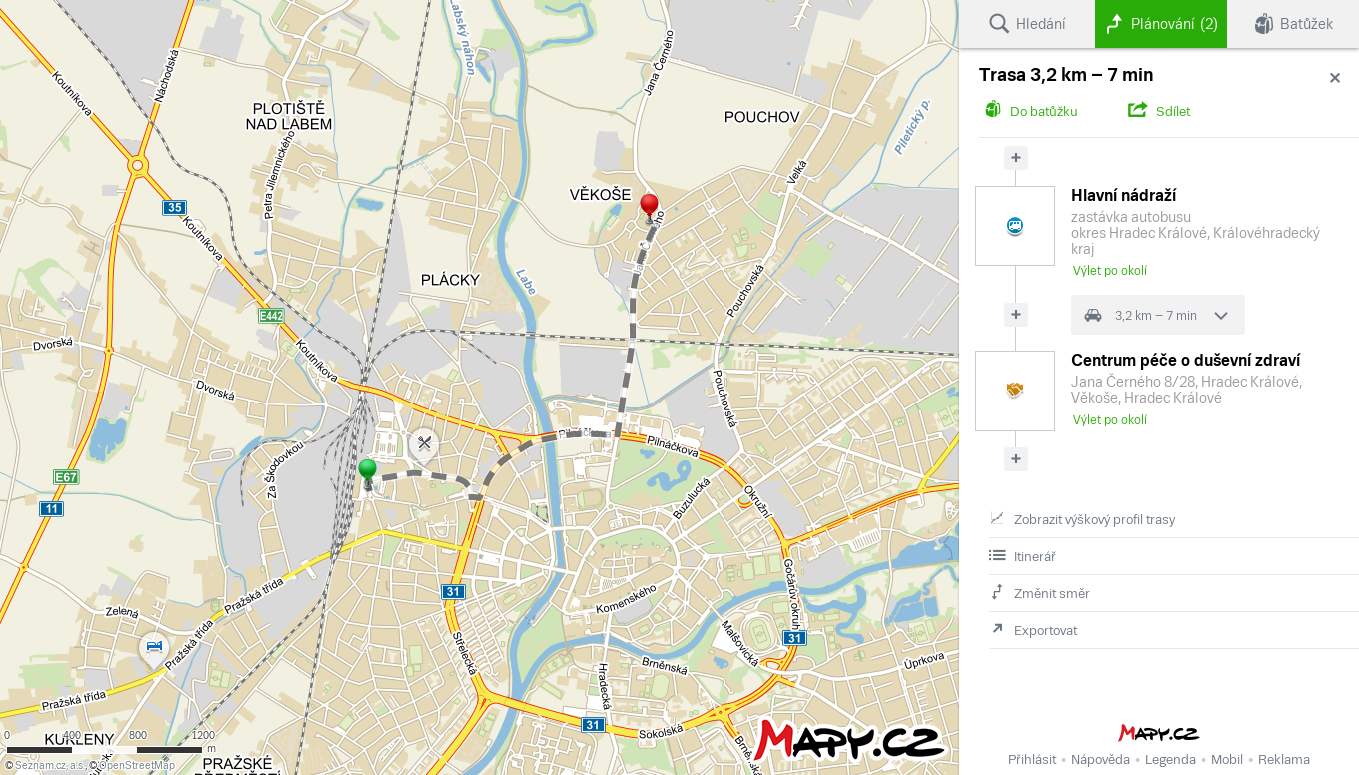 